Easter Egg Hunt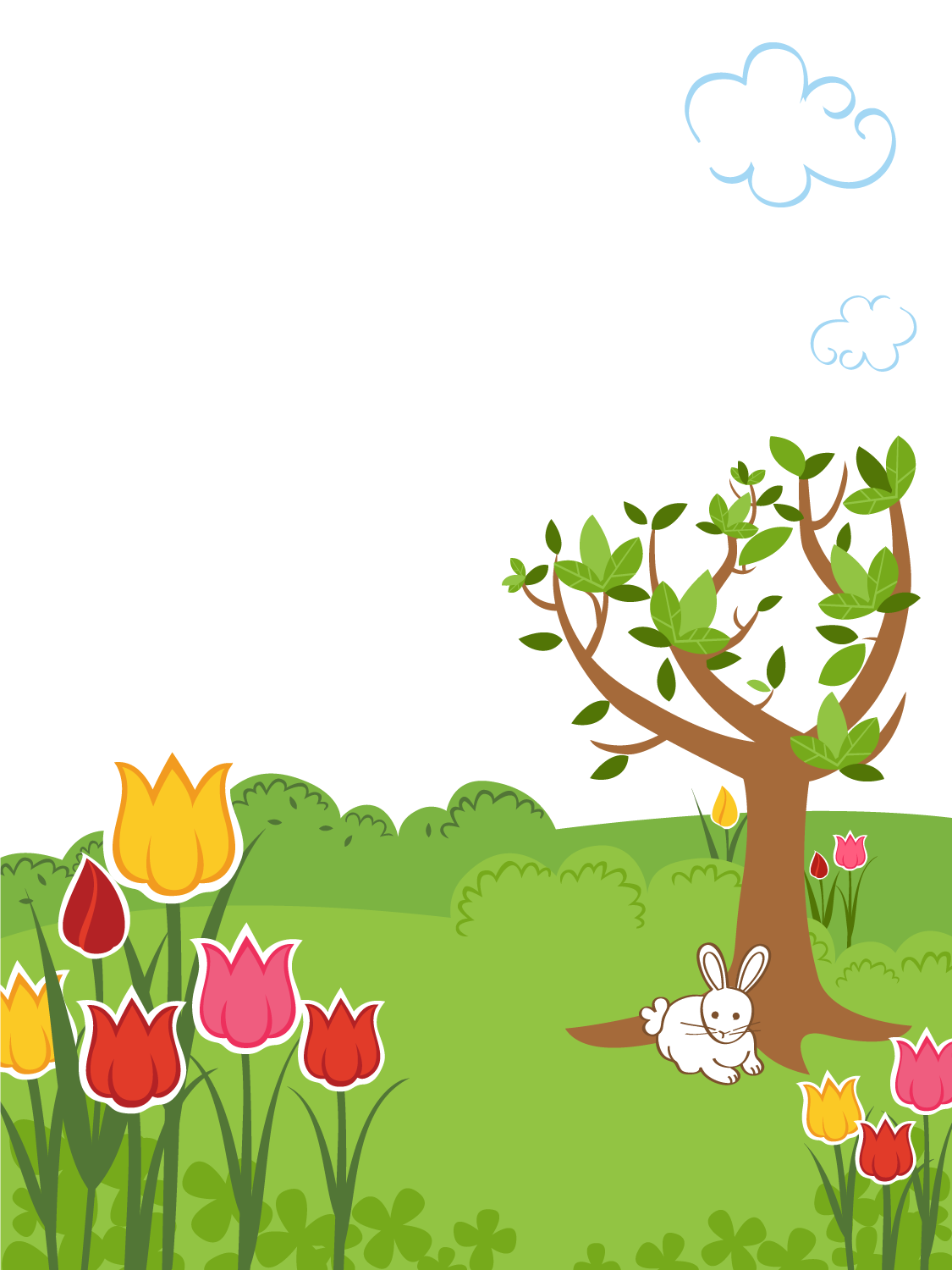 Saturday, April 13Village Commons John St.11AMVisit from the Easter BunnyLots of candy-filled eggsSponsored by the Village Youth CommitteeFor more information, callJudy at 518-522-2916